SMLOUVA  O ZÁJEZDU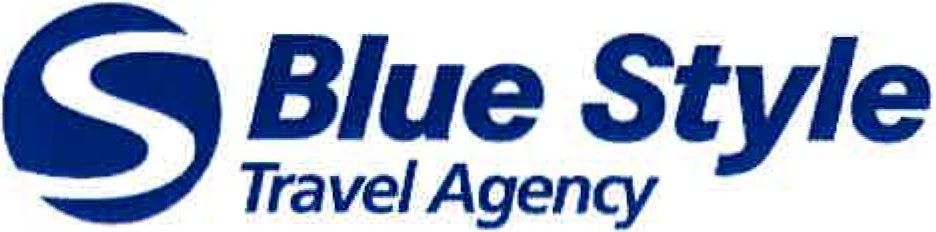 TRAVEL CONTRACTCESTO VN{	KANCELAFISmlouva o zájezdu č.rr a\·(; I :.011t1 a;:t r,Ja.01727349,(=  vari,1 bilní ,;yrnbol)Tel.  : I,!)() 226 036 OJfi, DG  036 010,e-m ail : smlouva@blue-style.cz www.blue-style.czKONTAKTNÍ ÚDAJE ZÁKAZNÍKA / C:USTOMER D/\TAProdejce  / Seiler: BS  KARLOVY VARY - AG1565CESTUJÍCÍ / lTV\VfL.ERSOBJEDNANÉ SLU ŽBY / Oí-l.DERf::D SER\/ICES* Ze111 vycl,1rn cestov11íilo do klm1uDALŠÍ  SLUŽBY A POPLATKY / EXTRA  SEH.VICES AND FEl:SPLATEBNÍ  KALENDÁŘ / PAYMEf\JT CAl.LNDAFt	CELKOVA CENA / TOfAL PRlCE45 340 KčCelková cena je definována ve Všeobecných smluvních podmínkách,  které  jsou  nedílnou  součás tí této smlouvy.Variabilní symbol=Ol 727349IKB, č.ú.: 19•8741410257/0100; česká Spořitelna, č.ú.: 4457622/0800; Citlbank  , č.ú.: 2057650118 / 2600Prah,dšufl a \JJhl(yJl. te  Jsem oprávnén/a k uz avrcn l  tD:ta smlouiJy, poJl.sLné   rrilouvy . smlouvy  na s!u.tbu parkován{ a akceptaci se: záJezdem soLIVlsejdí  ch podmlnek Jménem v ech cestujících na tét o sr,1louvě u1.1ede.n)' ch  s li m.  t e  v! echna r;:ir ohlá   ní llním a dvazky pfiJfm3m Jrn  nem  svjm,.Jakož   i všeQh na  5mlo\lvě uvedeQých cestu j(cfch, a to  vťetně souhlasu 5e zpracováním osobních údajů těchto cestlJjicích  v níže Uvedeném rozsahu  i:t  k  lJVt!den  ému ů  elu.  Podp i::iem  teto smlouv.y stvrzu ji, !é  ]St!tn  byl/o  µred podpisem  smlouvy  se  nám en / ei s  \ (.1t.f.5latnýml tnf orn1ílc.ernl   vztahujídml   se k  2.áj zdu (viz.  ww w,t.,l u r ·•;l \llr •.:1:( 01111:1h r •h 1tn 1mitr"' l, iil to včet n č c:h arakterlstlcic}' ch znakó ubylovacfhr;i rnlstíl, polohy, l(;,tegorle a stu pn vybave nosti ubytováni a dalšfml rele vantnrml sk\Jtečnostrnl, lit.k Jak jsr;,1J uYad c n v 1<0,t ,eluy ,1 ( víz,  w, w, •,,hlui"        \,1:yh •, u  lkdh  fo   yJ  l  E'l/ocbu  dod  L'lt e  ný c.h  nabídkách  n uvecfon}'ch  v kato logu. včetru!  lnform   d  VI! smyslu § 14  zá. kona č.  634/199 2 Sb. Poclpl sem t ětc  smlouvy· dál!!' !:itvrzuji, .že f,em obdri el/a •  se:znan, 11/ o Js orr, se  se  v!eml  lnro, ..,,acem  l  ve    s myslu {  2S2?  •  !  2S 28 . .lk!lnO I: . 1i.W2012 Sb .  ld óle len  . OZ") a dá le  ye  ,mysJu §  9a zákon,  i, 1S9/l999 Sb. ldille Jon . ZoCR") . které Jso   uuvedeny  dólo v .katalo,g   a:/r\effo  s.arnostat11e ot1brdce, VSP a ve v-š  abe('ný' c:t1 lnr' ormar.ích. PotJ,:il S-em  t.éto smlouvy  stv rzuji. ie  Jse m se seinámll/a s Vše obecnými smluvnlml pOdmínk amr Oloe Style (stioťa  Ici le Je ri .VSP " ) lvll. wl'11·,.Q lu it:"---Aty l r:.c1 .1Y \1.1, ) .a s Všc obeco ml lnfam,aceťnl fdé leJcn „VI'") lv lz. .,...,w.bhH!·.:.-\ylt.r ,,..,1 ). aer u ni3 vlldomr-a .souh l asím, ,o VSP, kata log , prí padn tJodiltelnf!. nabídky a VI l!.00 rie ciOno u s.oulástl sm l DUV)( .'.I p9d pl:sE1111 této smlouvy 5li' rzuJI, že mí byly tyto dci umentY pfed frny, Padp i em léto .5,nlouvy dále stv r-lu Jll .1:e 1ah ora UtJedené d a/, 1:' a t:e to'll1ťk.l1 dQkfu d eť!h , kl(l'rě cc:s tuJf cí uVedM  í na  této  smlou \(ě pou  i jl  lako cest:ovnl  doklad pro 1il]!?l d dle  tét o SmloulJ  . jsou Uplné. iJ prav.divé a beru l)a vi!odo'l'lí. ie   jakoukoliv zmeou uvedených cestO'III'\ ch dokladn a/nebo adresy pro dorutovilnf fe nutné be-zodkladn azn mlt Bh.11!! St e. současriě  podpisem t tc, smtou stvrz uji,  -.fo  rnl  b yly v  .sroysllJ u isUir,ov1mr \  2524  oz  5dňleny ůd ajo o  pasových  il  ,.11zovy'c.h  požadavd  i:h, 11, 0tót h pro Jejich vyilzoní  o lr1fcumi}Ce  o  :tdravol11íc-h dokladech  ,  které Jsou pro  cestu póž;idováriy,  odpovldajk:r  ve  srolouvě uvedefl é.mu   c estovnfnnJ  dok ladu  ce,slu I(d ch.  Podp i 5em  léto smlouvy  se zavazu ji  Uhradil ve  lhOlě splntno !:ill dlt ,1iora uvedene.ho latebnrho kalur\tl ófo cetkovou cenu ?.ájei du , a to na Ufrt Blue Sty le uvedený v tťlo smlouv6, kdy va:r i abllnlm syrubolel')l Je ďs lo t'ě.to smlouvy. f>odpl.sem tCto smlouvy stvrzuj1,  že Jsem byl/a su   n  mt!n/b   1!  v  em l  podsh.it flYmi  io rorm  aceml  o  ces ovním  poJl(  t ění.  vlctc\i!o  pojl  tn  c.h podmínek  ERV  Evrops ké  pojíS.(o vny1  il,S,  (vi z,  wV"   'J. b hi..·'§1.!/ l  . u,    a:-n,   ) S,  tfm  ,  le  pojistnésmlouva Jc -sarnost ilitno u smlouvou  nezávisJou na t to smlouv  , kc.lyl poJlsUtelem  fe ERV Evropská pojišťovna, a. s„  rt 492. 40 1.96 (vtz. ti , 10 VSP), Oeru na  v domí a souhli:1sfm.  'Že Je· II  v cel'ě zájezduzahrn uto pollšt ní B1ueComfort/8lueComfort Plus. Uhrndou t:álQhy na c lkovou cenu zájezdu le uhrazc.no po Jlstnó. a L cJy úhr dou 2.ti l ohy Je uzavfena pojistná smlou'{a. Slu.2b a_ paň<0vá nl lc poskytována t/ etl stra nou  (Viz .  w1m v .b l1J t!.·  ty,  l u  ..t/dl  la   fi,Jí podrp(nky -se  t(d ( čl. 13 VSP. Podpls m teto smlq.uv y .souhl  aslm $  n  roke m Blue Style na  od.sl.Upn ě  v pYfpade od.st o Upen l od této  smlalJV)'  ve  smys.11..1 usumovt!nl  § 2!>36 odst . 1 OZ vu vyš.!;, 7,a podmtnek uvedených v t i. 6 VSI' ( w1•ť11,h hm- ,;ty rl ,t -1Jv,g1, . Podplsem této sm1ouvy rovn ěž Vy5IOvu}I souhlas s tfm, 2e ml budou ttalM podrobné ůdaJe ve smyslu ustano-Ye n f § 2529 OZ iaslány na emailovou adresu1   kt   ero     u Js e m  Uvedl/a  do této  smlouvy. Pticiplsem  této  sn1louvy p otvn u}I. ,f e s cestovními dokumenty budou  cestují((  nakládat  ve. !.my slu  t i.  11  VSP.  Podp isem této smlouvy  dále stvrzufl, 1:e: J.s.e 1r1 vše.11'1 úd ajům  a Inform acím uvedeným  v této smlouvě  uela porutuměVa d akceptuji  sVgiJ odpovédn1Jst  z   nesprávnasL nebo  neúp lnosl  Informací, kterě  jsen1 pf l  ut Jv lr1' nl srnlouvy sdělil/a. Be,n no vMoml. že vfochny z.ljozdy poMdané Blue styJeJ•ou plně poj1At/,f1y ve smyslu ZoCR.Svýin podpl.sef'f\ stvrzuJl, 11!' h11 b yl p, t!diin doklrid o tomt.o p ojl Lěnf, 0 61e sv Y,rn pbdplsern stvrzujl, !e ml byl pťedán fo rmu liif ve .smys lu i 9-a odst. l ZoCA a dále lnfurrna l nl dukumf!.nl o pol(stněm produkt!). Jakc, subj ekt ťld. aJIJ, v smyslu Nafí 2enf Evropskt!ho parlamei,tu a RJt.dy t LJ) č. 2016/679 o t_>r.hrané t y1.ickýc h oso b v souvis.los.U Sé 2praoovánírri osobnfch lld ajli o o voln m pohybu těchto tídaJQ, kte  r ý m se zn,šuj směrnice 9S/46/ 5 (dále Jen . GOPR"). dále .v souladu se zák one 111 f . 110/2019 Sb. O zpracováni osobnlch úd olll , bern r,a vědom í. !e oso bní úd aJe poskytnulě Biu• Sty le - Správci osobn(d 1 Odola no základě této smlouv)' c1 v .souvislos tl !i uzavfeoím té.to smlDUVV1 budou . 8l u<! Styl zprat ov vii n y výhr dné z.a ( 1f elem dodr.tení práVnfcJi povlnno!.tf Blue Style Jako spr Av ce, za úl @.l@ll'I p l n n( a ul li!tně ,ií pr áv a povinnosti vypl)'vii jíd c h z tě.to sm l ou vy·  a  za úc!elti rn oclitany  pr6v a pr ve:11'1 ch r áně  ný ch t áJm CI Blue Style a zák:aznlkii   . Osobní ll d  J<! b udoli   pracováván y po dobu 'nczb  tně nul'nou k  za jlštěJi  vz ajemnýct, práv a p9vinnos:tí  vyp_  l ývaJfd ch z litosmJo uvy,   netclé te: vl ak PO dob u  deseti let  od ukonče.ni' smlaow .Jak-o sublck.t dtlaJO sděl4:!.ním dtUvYc.h údi0j ťl Blue Style  Jako spr3-v<:1 souhlasJm  ro1in H ž vYslovně se :zprac-ovénim cHl ivYcb  ůda JO,  iJ   to vYhr ,1tJn ó za ú  elem  plnéf-lí a  upl.:,t nónf pr:iv  a  povi nn o.stí  vyplvaJíd ct,  ztéto smlouvy.M      J t,ik o subjekt  iJd jči  Zll  krtnUlím  vý.s.tovn    souhlasím  s tím,  ab,"  m(!  osobní Udal uvedené  v  této  st r'llou vě  v  rozSabu  titu l.  Jmeno.  pfijrnen(, ,ac1re S:i1 trv-.,lé ho  pobytu.  kDr t"!:šp Dnd en  nf  adrei::;;11   emai1ov a1111111 ndres      t!!!letonnf. k t:in t.akt  b_yly z pr.l  cov i1..vánY. z;i .ůče lem ma tketlngu, kU!rým Sě    rc:u um f .aejrpéoil 1.v)'hodněná nabfdks produ'ktú    [ilu!eb poskytovaných  Olue St yle..o s poh..1pmcu jkfrr1í tl etírnr s t-ranami  , aI.O  I µrostfednlc.t1,1ím e1eklr  onic  Ych kariiilťl,  dále· r1ulrk et"lngov é  .cp r acováoí,  aM!Y'1.y  a  profilová11í  s  cílem pf.izpós obit  nail n.;wb ídk  1o,1 Vi:l m  poLr bám  o  Zl<\1Dl ltnlt     p oskyb:;ivan'é  s!Utb y. Osobn(  dtl;:,j   buc.JoJ                   zprn  c.ov  v An y  pn d{)b\l p  t l ll'lt od mJ ě te ni 50 Uhlas\J. lJfll'!leoí  souh l;1r;-.1 .5    zp   c;cv áofm o!iobr,(ch lldalO 2a ll t:elem  marketingu  r,  nf podmlnkou UZilV fanr t  to   mluuvy. Prohlai uJl.-ie  Jsem  byl upcz  orn  nJa na právo vznést kdykoli námitku proti zpracování  osobnfch lldajll pro tento   marketing.Prch  la  u JI,  :1P. ,Jsem zplnomcc-něn/;t p?edal  asobnr ť1daje I Jrr.iéoem Vtei:h o$0b uvedených  na  smlouvi!  o  2.aJe.i clu.  k b:1ré  !!it)Ula sně budu  a  pfed ání J<!l ic h  osobnťci1 UdnJů  a,  o obsahu pouCcn  l  od   9 11.Jct Style  lo ťormo vat,  pfli:emž potvrzuji ,  fo  osobn( údaje poskyt nut é: Blue  Style jsou p esrul a 2avaw ]f !ie oznárnlt  Bloe Style všeith nv  2měny   pl'"L?dm ě.tnýcl1 t\daJQ.  Více lnrorrnecf  o 2prscov áni  osobních  ůdaJll, vč  tně' prilv subjo,ktu UdoJO a kontaktnítli lltlilJO nD sp,·.L\v c"  <t'.I  dn!Mcb  údatO ve  sm]'S lu l l&,1ku  1"3 i.,  14 GOPI'\ /soli uvede ny v Cf. 1 2  VSP li  ddle v d'ok lmentu ochrana osobnld1 tld Jú il ci,ckle (vl1 www.hh1ť•     1at \#l c..r :t..fth 1hu  lt f!.•ln form  occ.Jo t hr  nn,1   m.mh n fc;h .-J1rl ;i j"  I   ) ,  PodpisernJ.ěto  smlc JV}': st vrzuji,  te  ml by y tyto informac.   pted tm y.  sezmi mH /d  jsem  s.  s nimi  a  souh\a'sfm  s  nimi.  Podplsem   l o  smlouvy rovnl'ž ' tvrw jl, !e ml byly pfed ny Informace o zpracovon(, o obnlch daf Q ERV Evrnpsk6 poJlšťovn• . a. 5. O obsahu dokument upravojlcích >pracován í osobních údaJO sé 'Za va, ujl d le bezorJkladn /J st!znárnlt I ostatnl su bjekty  ůthtlO uvěden   na smlouvb.  Poufe, n  bude dále p,td no testuJfd m uvedeným na smlouv   spolu s ccstovn fml dokurnen ty.Tato smlouva nab á platnost! podpisem oběma smluvními stranami. Účinnosti nabývá tato smlouva potvrzením 2e strany Blue Style. Pro účely této smlouvy se termínem „Prodejce " rozumí Blue Style neboJeho obchodní zástupce.V1 . . . . . . . . . . . . . . ..    . .	d n e: . . •• • • • • • •  , , .	............ ................ .Podpis zákazníkaP di,is'Přa' cO    Oca'  Bi e·StY1k··..,:....nebo  jeho  obchcidn 010 2ástupceCestovní kancelař Blue Style k.s.. se sídlem Jindřišská  27, 110  00 Pralia 1, IC: 25609688, DIČ: CZ25609688, reg.: oddíl A, vložka 76265 MS  PrahaPříjme  ní  / Sur.r1PlcPříjme  ní  / Sur.r1PlcMrs	I KadounováAdresa,   1-\dd'fH„sNárodních Hrdinů 1J mén  o , ...  ,· ,,DDDP MartinaMěsto, PSČ .' C ;t/   Zlf'Praha 9, Dolní Počernice	I 190 12DDDP MartinaMěsto, PSČ .' C ;t/   Zlf'Praha 9, Dolní Počernice	I 190 12Datum nar.  L)./; 'Ji.:,	;Datum nar.  L)./; 'Ji.:,	;13.2.1964	! Telefon    f-t  JIH·'	j 1: 00067563E-mall , l  ir ;,11m ar tin a.ka doun ova@dddp.czTitulI'Jméno a příjmení cestujícíhor.L!II tnmr-: o   p ir,s2r-ir.1t-'.rDatum narozeníDr:1i , of D1rt 1Vedoucí1,· .clr,rObjednané  službyíl{)(1k(:íl s(- t ...,,1(  esZemě vydáni*C. 011"1 ry of i:-st lfCena za osobur, ice per µ21 so11MrJakub Valčík11. 12. 2005vCD@@Czech Republic13  490   KčMrKristián Stojka17.12.2004CD@@Czech Republic15   690  KčMrLukáš Kučera03.07.2002CD@@Czech Republic15   690  KčTERM IN zA1l EZDUTERM IN zA1l EZDU; THAl/ rL  PEHll lil   06.06,2020 ·  13.06.2020 (l; THAl/ rL  PEHll lil   06.06,2020 ·  13.06.2020 (li  DNI  / 7 NOC )	ODJEZD Z / D[PARTUHI: CIT Y: PRAHA (letec l<Y)i  DNI  / 7 NOC )	ODJEZD Z / D[PARTUHI: CIT Y: PRAHA (letec l<Y)i  DNI  / 7 NOC )	ODJEZD Z / D[PARTUHI: CIT Y: PRAHA (letec l<Y)i  DNI  / 7 NOC )	ODJEZD Z / D[PARTUHI: CIT Y: PRAHA (letec l<Y)SUNMELIA BEACH RESORT HOTEL &  SPA *****	Turecko  (Antalya)  > Turecká riviéra >  M,a i avga t  - Kizilaga c/SidcSUNMELIA BEACH RESORT HOTEL &  SPA *****	Turecko  (Antalya)  > Turecká riviéra >  M,a i avga t  - Kizilaga c/SidcSUNMELIA BEACH RESORT HOTEL &  SPA *****	Turecko  (Antalya)  > Turecká riviéra >  M,a i avga t  - Kizilaga c/SidcSUNMELIA BEACH RESORT HOTEL &  SPA *****	Turecko  (Antalya)  > Turecká riviéra >  M,a i avga t  - Kizilaga c/SidcSUNMELIA BEACH RESORT HOTEL &  SPA *****	Turecko  (Antalya)  > Turecká riviéra >  M,a i avga t  - Kizilaga c/SidcSUNMELIA BEACH RESORT HOTEL &  SPA *****	Turecko  (Antalya)  > Turecká riviéra >  M,a i avga t  - Kizilaga c/SidcSUNMELIA BEACH RESORT HOTEL &  SPA *****	Turecko  (Antalya)  > Turecká riviéra >  M,a i avga t  - Kizilaga c/SidcSUNMELIA BEACH RESORT HOTEL &  SPA *****	Turecko  (Antalya)  > Turecká riviéra >  M,a i avga t  - Kizilaga c/SidcČíslo1,SlužbaSlužbaStravováníBi:J< 1r! lvi_,,StravováníBi:J< 1r! lvi_,,Obsazenost(),     '.  i   t i:-Jl11 '/Termín5( 1 vice clate{s)Cenar-11 iccCDPokoj s výhledem do krajinyPokoj s výhledem do krajiny24-H Ali lnclusive24-H Ali lnclusiveDosp.: 36.6.2020 - 13.6.202044  870  KčC.  ,,1,.•.Druh služby -' '-)c 'Vl(ť rypťNázev služby,   Se rvic ť   n.._irn,Termín I  S1 ·r·..1i r ri  jatr (s)Termín I  S1 ·r·..1i r ri  jatr (s)Cena,   r,;cc:-  @@lnsurance	 	Cestovní pojištění BlueComfort6. 6. 2020 - 13. 6. 20206. 6. 2020 - 13. 6. 20201470 Kč-  @@CusdisSleva pro stálé zákazníky6. 6. 2020 - 13. 6. 2020-1  000  Kč